2020年度中等职业教育质量报告主管部门：                       负 责 人：                       学    校：                       2020年12月目 录一、学校情况	- 3 -（一）办学概况	- 3 -（二）学生情况	- 7 -（三）教师队伍	- 10 -（四）设施设备	- 11 -（五）信息化条件与资源	- 12 -二、学生发展	- 13 -（一）学生素质	- 13 -（二）在校体验	- 15 -（三）资助情况	- 16 -（四）就业质量	- 16 -（五）职业发展	- 18 -三、质量保障措施	- 19 -（一）专业动态调整	- 19 -（二）教育教学改革	- 20 -（三）教师培养培训	- 24 -（四）规范管理情况	- 25 -（五）德育工作情况	- 29 -（六）党建情况	- 30 -四、校企合作	- 31 -（一）校企合作与效果	- 31 -（二）学生实习情况	- 32 -（三）集团化办学情况	- 32 -五、社会贡献	- 33 -（一）技术技能人才培养	- 33 -（二）社会服务	- 34 -（三）对口支援	- 36 -六、举办者履责	- 37 -（一）办学经费	- 37 -（二）政策措施	- 38 -七、特色创新	- 39 -1.“四方合作”开展院校企合作新模式	- 39 -2.校企联动共育共享  产教融合实现多赢	- 43 -3.“校企双元共培”现代学徒制人才培养模式实践	- 46 -八、主要问题和改进措施	- 48-重庆市万盛职业教育中心2020年度中等职业教育质量报告一、学校情况（一）办学概况1.基本信息重庆市万盛职业教育中心始建于1983年，是一所集职业教育、社会培训、劳务输出于一体的综合性全日制公办中等职业教育学校，首批重庆市重点中等职业学校，重庆市中等职业教育改革发展示范学校，华为万盛ICT人才培养基地(中心）,重庆电子工程职业学院万盛ICT分院。近年来，学校获教育部关工委主题教育示范学校、重庆市职业教育先进集体等多项荣誉称号，师生获国家级奖162项，市级奖710项。学校位于万盛经开区福耀路100号，占地面积93754平方米，建筑面积47577平方米，基础设施功能齐备，仪器设备价值2744.10677万元。学校现有教职工130人，其中市级骨干教师6人，高级讲师24人，“双师型”教师99人。学校开设了电子与信息技术、旅游服务与管理、汽车运用与维修、机电技术应用、电子商务、幼儿保育六个专业，其中旅游服务与管理、汽车运用与维修、机电技术应用和电子商务专业是市级重点（特色）专业，电子与信息技术、汽车运用与维修、电子商务是重庆市高水平（紧缺）骨干专业。学校坚持升学就业两不误，与高职院校、知名企业建立了合作培养模式，有3个“3+2”分段制专业，满足了不同层次学生的需要。学生就业率98%以上，高考升学率98%以上。学校坚持产教融合校企合作办学思路，积极探索有效的人才培养路径，构建了具有专业特色的人才培养模式，与浙江华为有限公司、重庆合信汽车科技有限公司、重庆九源等企业深度合作，通过现代学徒制试点、双基地建设、中职骨干专业建设等市级项目，促进了专业内涵发展。学校重视技术运用与社会服务工作，加强与政府部门、企事业单位的合作，专业师资和实训基地对外开放，承担了安全培训、就业创业培训、职业技能提升培训和技术服务等任务。学校秉承“精益职教  万业兴盛”的发展愿景，围绕“培养绿色人才、服务绿色产业”的办学理念，形成了以“盛”为主题的校园文化系统，明确了培养行业满意人才的质量目标，为把学校打造成为渝南黔北职业教育高地不断向前！学校地址：万盛经开区福耀路100号邮政编码：400802电子邮箱：2950575850@qq.com学校校长：郑洪燊办公电话：023-48271162招生就业咨询电话：15823811599（陈均） 13508316916（刘媛媛）                  13752806264（姚能文）13594208666（杨超辉）表1  2020年学校办学性质、占地面积与建筑面积一览表（单位：平方米）2.办学历史1983年8月12日，重庆市南桐矿区人民政府批转，同意新办南桐矿区农业中学。8月底，在未被普高录取的初中毕业生中择优录取农学班、兽医班各50人，计100人。是年9月，新办林业、果蔬两个专业，调入基础课、专业课教师16人。学校共4个班，学生192人，教职工27人。1983年9月7日，经四川省人民政府批准，将重庆市南桐矿区建设农业中学命名为重庆市南桐职业中学，定位为综合性的职业中学。1989年，重庆市南桐职业中学机电专业班毕业生7人升入高等院校，职高生高考班取得“零”的突破，引起较大社会反响。1991年3月14日，重庆市教育委员会对重庆市南桐职业中学进行办学条件验收，检查结论为“合格职业中学”。1995年10月，重庆市南桐职业中学经重庆市教育委员会批准，更名为重庆市万盛职业中学。1997年7月，重庆市万盛职业中学更名为重庆市万盛职业中学。1999年7月8日，重庆市人民政府发文认定：重庆市万盛职业中学为首批市（省）级重点职业中学。2000年10月30日，经重庆市教委批准，重庆市万盛职业中学升格为重庆市万盛职业教育中心。2011年，重庆市万盛区人民政府成立万盛职教中心创建国家级重点职业学校工作领导小组。2015年9月，学校被确定为第二批市级中等职业教育改革发展示范学校项目学校。2018年4月，该项目成功通过市教委、市财政局、市人社局验收。2017年12月，区党工委管委会与浙江华为通信技术有限公司、中国信息通信研究院西部分院、重庆电子工程职业学院四方合作，在我校共建电子与信息技术专业。3.固定资产学校建筑物价值5702.650658万元，仪器设备总值2744.10677万元，体育设备及仪器77.8万元，教学设备仪器价值2242.402532万元。表2  2020年学校固定资产统计表4.学校荣誉学校是重庆市职业教育学会理事单位，重庆市中职学校电子商务校企人才培养联盟唯一的副主席成员单位，南川隆化职中校企合作示范项目建设成员单位，重庆合信产教融合研究所成员单位，重庆市汽车维护与修理行业协会理事单位。学校还加入了重庆产教融合联盟、重庆水利电力职教集团等10余个组织团体。近五年，学校获国家级奖项1个，市、区级奖项95个，师生参加各级各类活动获团体奖31项。（二）学生情况1.招生规模学校严格执行国家招生政策和重庆市中职招生政策，近两年认真落实教育部“普职比”政策，学生专业类型变化不大，招生数量变化较大，以本地生源为主，重庆市籍学生略有增加，贵州学生小有增幅。本年度招生386人，在校在籍学生人数1333人。表3  2019-2020年招生人数统计表2.在校生规模本年度，学校在校生总数1333人，其中信息技术类计算机运用、电子与信息技术专业共335人，占25.13%；交通运输类汽车运用与维修、航空服务专业共306人，占22.95%；旅游服务类旅游服务与管理、中餐烹饪与营养膳食专业180人，占13.5%；加工制造类机电技术应用专业96人，占7.2%；教育类学前教育专业200人，占15%；财经商贸类电子商务专业220人，占16.5%。表4  2019-2020年在校生人数统计表3.毕业生规模2019年毕业生578人，其中财经商贸类87人，占15.05%；交通运输类100人，占17.3%；加工制造类34人，占5.88%；信息技术类30人，占5.19%；旅游服务类77人，占13.32%；教育类250人，占43.25%。2020年毕业生537人，其中财经商贸类92人，占17.13%；交通运输类161人，占29.98%；加工制造类26人，占4.84%；信息技术类110人，占20.48%；旅游服务类80人，占14.98%；教育类68人，占12.66%。表5  2019-2020年毕业人数4.学生结构2019年在校生1642人，其中3+2学制在校生264人，占16.08%；毕业生49人，占2.98%。3年制在校生1378人，占83.92%，毕业生529人，占32.22%。2020年在校生1333人，其中3+2学制在校生259人，占19.43%；毕业生148人，占11.1%。3年制在校生1074人，占80.57%；毕业生389人，占29.18%。表6  2019-2020年学历教育学生结构统计表5.学生巩固率2019学年巩固率93.2%，2020年初学生数1333人，学期末学生数1293人，学期巩固率96.9%。6.培训与鉴定学生规模学校面向学生开展旅游、电工、汽修、电子商务技能等级证培训及鉴定，其中2019年培训鉴定383人，2020年培训鉴定426人。表7  2019-2020年培训与鉴定学生情况一览表（三）教师队伍1.教师编制数学校核定编制总数140人，现有编制数130人，缺编10人；校内专任教师115人，双师型教师99人（高级双师型教师1人，中级双师型教师14人，初级双师型教师84人），占专任教师的86%；校外兼职教师23人，占专任教师的20%；专业带头人15人，占专任教师的13%。表8  2019-2020年师资队伍基本情况一览表（单位：人、%）2.专任教师数量与结构2020年度，我校共有专任教师115人，生师比11.6:1。专任教师55人，占48%；专业教师60人，占52%。专任教师中本科以上学历2人，占1.7%。专任教师中助理讲师39人，占33.9%；讲师56人，占48.7%；高级讲师24人，占20.9%。表9  2019-2020年专任教师队伍情况一览表（单位：人、%）3.教师团队建设2020年度，我校有专业课教师60人，其中专“双师型”教师55人，占专业课教师的91.6%；兼职教师24人，有教师资格证的10人，有职业资格证的24人；获得市级名师称号的6人，占专业课教师的10%；教学名师团队1个共10人，占专业教师的16.7%。表10  2019-2020年教师团队建设情况一览表（单位：人、%）（四）设施设备学校不断加大办学投入，办学条件明显改善，设施设备达到国家中等职业学校设置标准，能够满足教育教学需要。学校现有校内实训基地4个，实训室49间，新建的7500平方米综合实训大楼已投入使用，建成了电子与信息技术专业WLAN、数据通信、4G LTE、物联网、PTN光传送、云存储6间实训室，建成了汽修专业实训车间和学前教育专业实训基地。表11  2019-2020年校内实训基地建设情况一览表（五）信息化条件与资源学校出口总带宽1100Mbps，校园网主干最大带宽1000Mbps，有财务管理系统、教务管理系统、资助管理系统、视频监控系统、学生综合素质评价系统、党建管理系统、德育管理系统等7个管理信息系统数量，多媒体教室63间，教学用计算机527台，与上一年度相当。表12  2019-2020年信息化条件建设情况一览表学校现有纸质图书32365册，生均图书24.28册。电子图书0.1TB，各类期刊、报纸15种。表13  2019-2020年学校图书资源情况一览表二、学生发展（一）学生素质1.思想政治状况2019年10月，教育部办公厅颁布了《中等职业学校公共基础课程方案》。这是中职学校公共基础课教学必须遵照执行的纲领性文件。《方案》规定，中等职业学校公共基础课程分为必修课程、限定选修课程和任意选修课程，还规定了课程内容确定的原则，第一条原则就是“突出思想性”，促进全员育人、全程育人、全方位育人。严格执行教材征订正规渠道，按照要求使用国家统编教材《职业生涯规划》（一年级上）、《职业道德与法律》（一年级下）、《经济政治与社会》（二年级上）和《哲学与人生》（二年级下），认真落实课程方案，开足开齐规定课程。根据学校办学定位和学科优势，组织企业骨干、教学骨干、科研骨干开展具有学科特色的系列讲座，宣传我国现代科学技术发展、国防建设、基础设施建设、人居环境改造与建设以及非物质文化传承等方面成果，使广大学生坚定“四个自信”，激发爱国主义情怀和民族自豪感。学校注重学生思想品德教育，开齐开足德育课，通过丰富多彩的活动引领学生；通过开展“庆国庆-中华人民共和国成立七十周年”“宪法宣传周”“走进历史之南京大屠杀-12.13国家公祭日”等加强学生的爱国主义教育，培养工匠精神，树立正确的世界观、人生观、价值观，学生思想政治素质总体是健康的、积极向上的。学校积极组织学生参加技能大赛、文明风采赛、社会实践等活动，以提高学生综合素质，全面发展学生的德智体美劳。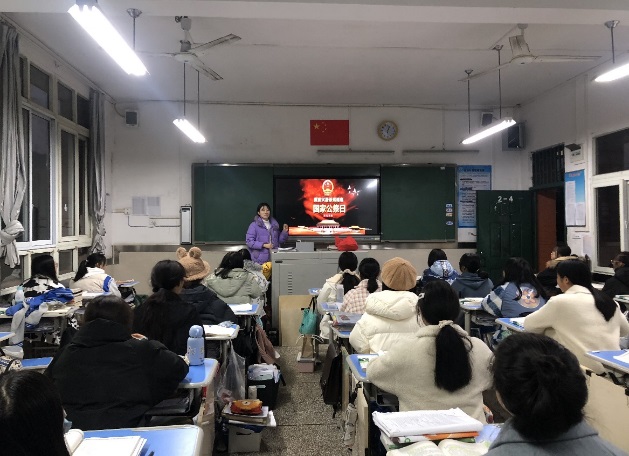 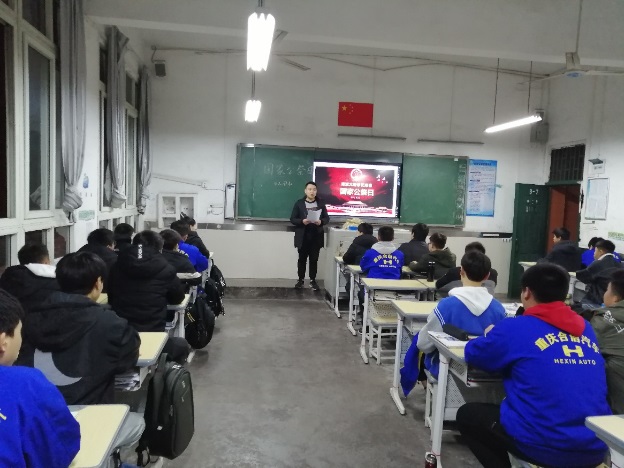 表14  2019-2020年学生获奖情况一览表（单位：个）2.学生质量学校强化教学常规管理，注重学生文化素质和专业素质的提高，激发学生学习的积极性，学生文化课合格率92%，专业技能合格率90%，体质测评合格率99%，毕业率65%，职业技能鉴定通过率94%。学校重视学生技能训练，加强实训考核，完善实训考核制度，强化实训督查，保证在校学生每周实训课时在12课时以上，学生专业合格率达90%以上。表15  2019-2020年学生合格率统计表（单位：人、%）（二）在校体验学校有良好的学习环境和生活环境，管理规范有序，校园氛围和谐文明，学生自主管理模式逐渐成熟。学校通过召开学生代表座谈会、问卷调查和访谈等多种形式，及时征集学生对教育教学、后勤服务、教学环境、业余生活、校园安全等方面的意见和建议，不断改进学校的管理和服务。学生生活满意度92.7%，对在我校理论学习、实习实训等普遍感到满意。学校团委根据去年社团开展的情况，结合学生的需求，今年组建了10个社团，学员300余人。各社团指导老师利用午休、下午第三节课后等课余时间对学生进行专业辅导。经过一年的学习培训，各社团学员均有不同程度的提高，纷纷表示获益匪浅。学校各类活动主持人、市区级竞赛参赛选手、礼仪接待、文艺汇演均是来自各社团优秀学员。表16  2019-2020年学生满意度调查情况一览表（单位：%）注：81%-100%为“非常满意”，61%-80%为“基本满意”，41%-60%为“一般”，21%-40%为“不满意”，0-20%为“很不满意”。（三）资助情况学校重视学生资助工作，成立了资助工作领导小组，以校长为第一责任人，配备了思想和业务素质强的人员负责学籍管理和资助工作，制定了相关的资助管理制度，严格按照资助中心的各项要求，重点做好学生学籍管理、免学费和助学金管理、资助资金管理等工作，认真审核学生受助资格，及时进行系统申报，加强资金管理，坚决杜绝挤占、挪用、虚列、套取国家资助金等行为，确保我校资助管理工作细致、公正、高效。表17  2019-2020年已完成学生资助情况一览表（四）就业质量1.就业去向分布学校建立了学生实习就业管理制度，加强组织管理。制定详细的学生顶岗实习计划，选择合法经营、管理规范、实习设备完善、符合安全生产法律法规的单位实习，签订顶岗实习协议书，并选派优秀指导老师跟踪指导，分管领导每周听取工作汇报，检查布置就业的各项工作，负责实习就业工作人员及班主任的巡访工作，及时听取用人单位的信息反馈，认真填写学生生产实习巡视记录表，做到档案齐全，查阅方便，上报及时。学生坚持升学、就业“两手抓”。高考升学率稳步提高，本科上线率超过市平均水平；学校加强学生就业创业指导，安置学生实习就业，鼓励自主择业创业。表18  2019-2020年学生就业分布情况一览表2.就业专业分布本学年顶岗实习人数327人，实习单位有中国信息通信研究院西部分院万盛天馈线实验室、冠宇电池有限公司、奥陶纪旅业有限公司、深圳华美和汽车部件制造有限公司、德创科技有限公司、重庆合信汽车科技有限公司。专业对口率89%以上，学生实习情况稳定，工资有保障，积极性较高，学生及家长满意度95%以上，实习单位对学生满意度96%以上。表19  2019-2020年分专业就业情况一览表3.学生升学情况本学年，我校参加对口高职升学217人，上线率100%，本科上线率超过市平均水平。表20  2019-2020年毕业生升学情况一览表（五）职业发展学校积极开展学生职业生涯指导工作，开设职业生涯规划、就业指导等课程，从高一年级开始引导学生形成正确的择业观，就业观，通过理论指导和实践训练促进学生职业发展。学校改革教学模式和教学评价方式，促进学生学会学习，培养学生的学习能力，通过校内实训、校外实训和顶岗实习递进式的系统的专业实践教学体系，积极进行现代学徒制试点，实现技术技能型人才培养。学生通过三年的职业教育和技能培训，能基本掌握专业知识和技能，学生岗位适应适应能力较强，能较快进入工作状态，融入企业环境。三、质量保障措施（一）专业动态调整1.专业调整举措学校结合市、区产业发展需要，建立专业动态调整机制，加大专业结构调整力度，形成了以信息技术类为重点，兼顾旅游服务、财经商贸、交通运输、教育、加工制造六个专业大类的布局。表21  2019-2020年专业调整情况（单位：年、个）2.专业集群发展本年度学校设置六个专业大类9个专业，招生专业6个。表22  2020年学校专业设置情况一览表（二）教育教学改革1.重大项目建设情况本年度，学校继续推进汽车运用与维修专业现代学徒制试点、双基地、高水平骨干专业项目，学前教育专业实训基地项目，电子商务现代学徒制试点项目建设；成功申报电子与信息技术、电子商务高水平（紧缺）骨干专业项目和旅游服务与管理双基地项目。通过项目建设，提高了学校办学水平，促进了专业内涵发展和人才培养质量的提升。表23  2019-2020年重大项目建设情况一览表（单位：个、万元）2.修订人才培养方案学校严格按照《教育部关于职业院校专业人才培养方案制订与实施工作的指导意见》（教职成〔2019〕13号）、《教育部关于组织做好职业院校专业人才培养方案制订与实施工作的通知》（教职成司函〔2019〕61号）、《职业教育公共基础课方案》（教职成厅〔2019〕6号）、《教育部办公厅关于加强和改进新时代中等职业学校德育工作的意见》（教职成厅〔2019〕7号）要求，认真分析并思考了人才培养方案与专业教学标准、人才培养方案与教学计划、人才培养方案与课程大纲的关系，全面修订和完善了旅游服务与管理、学前教育、电子商务、电子与信息技术、汽车运用与维修和机电技术应用专业人才培养方案。表24  2020年人才培养方案修订情况一览表3.优化专业课程体系结合优化后的人才培养方案中的课程体系，各专业的思政课程和专业核心课程均严格按照国家规划教材规范进行。旅游服务与管理专业重新修订了3本校本教材和2门课程标准，学前教育专业修订了2门课程标准，电子商务专业修订了2本校本教材和4门课程标准，计算机应用专业修订了1门课程标准，汽修专业编写出版了《汽车文化》《汽车零部件总成识别》两门专业教材，并制定了《汽车钣金及车身修复》《汽车美容》《汽车喷涂》《汽车维修工具与设备》《汽车结构与拆装》5门专业课程标准，配套开发了《汽车零部件总成识别》教材的课程资源；机电技术应用专业制定了《钳工技能与训练》《机械加工技术》《液压与气动控制技术》《电气控制与PLC应用》《机电控制技术》5门课程标准。所有专业的劳动课程（含专业实习实训课）均达到国家规范，对专业所有教材内容进行了全面、深入的审核。表25  2020年课程建设情况一览表4.强化人才培养模式改革电子与信息技术和电子商务专业分别构建实施了“四联共驱、全程链接”和“三方联动、双元共培”的工学结合人才培养模式，进一步加强专业建设，电子与信息技术专业成功申报了紧缺骨干专业项目建设，电子商务专业成功申报了市级现代学徒制项目和市级高水平骨干专业建设项目，所有项目均按进度开展。汽车运用与维修专业按照“产教融合、校企合作”“理实一体化”基本原则，推进专业人才培养模式、教学模式、评价模式改革，学校与重庆合信汽车科技有限公司开展校企合作实施“现代学徒制”人才培养模式，开展“双基地”项目建设，联合成业了“合信养车连锁”产教融合信息化教学基地，实训基地建设坚持与人才培养、产业发展相适应，为推动产教融合，实现持续、协调发展，区域产业发展提供人才支撑和保障。旅游与教育专业部着眼于产教融合、校企合作，完善了旅游服务与管理和幼儿保育专业人才培养模式；为进一步加强与产业、行业、企业的联系，促进产教融合，旅游服务与管理专业与重庆万盛耀程酒店建立了双基地建设合作关系，幼儿保育专业实训基地建设项目也正在推进之中。5.升级专业教师队伍学校从专业带头人和骨干教师队伍建设入手，完善教师培养培训及教师激励制度，培养青年教师成为骨干教师；以“双师型”教师队伍建设为重点，开展以企业顶岗培训和学校培训为主的各类培训；注重团队合作，充分发挥教研组作用，持续提升教师专业发展；加强和高职院校、行业企业合作，选聘优秀人才兼任专业课教师。通过培养培训，师资结构不断优化，师资水平得以提升。6.提升信息化教学能力学校建立了教育信息化机制，各项措施职责清晰、操作性强，有效促进学校教育信息化稳步发展；建立了涵盖办公、教学、教研、人事、财务、资产、学生事务、后勤等业务的综合管理系统，在学校管理、师生互动、家校沟通和校企合作等方面搭建了高效、高质的沟通和服务平台；加强教师信息技术培训，做到了学科全覆盖，教师全参与；学校充分利用信息化资源为行业企业提供技术支持、人才培训、技能鉴定等服务。7.夯实校内外实习实训基地建设学校以生产性实训基地建设为重点，建成校外实训基地4个，校内实训基地5个，实训室47间，新建的7500平方米实训大楼已投入使用，建成了ICT专业六间实训室，建成了120个工位的汽修车间，投入100余万元建设学前教育专业实训基地。校企共同制订建设规划，实现课堂与实习环境一体化，满足专业课程、顶岗实习、职业培训和技能鉴定的需要。实训开出率100%，设备使用率100%。表26   2019-2020年校内外实习实训基地建设及成效一览表8.加强学校宣传与合作学校办学水平逐步提档升级，相关办学成果多次在各级各类媒体宣传报道。学校加强与市内外中高职院校的交流合作，河北保定技师学院、黔江职教中心、彭水职教中心等先后到校考察学习。表27  2020年办学成果宣介及合作交流一览表（三）教师培养培训1.教师培养培训情况学校以师德师风建设为根本，以提高教师实践能力为重点，以教师培养培训机制为保障，促进教师队伍向“师德高尚、业务精湛、结构合理”的高素质专业化方向发展。本学年，学校集中开展教师思想政治专题学习十余次，校级领导不定期与教师谈心谈话，以此强化优良校风教风，提升教师服务意识和奉献精神；组织教师参加国家级培训148人天，市级培训196人天，区级培训412人天，校本培训628人天，企业实践544人天，聘请有关专家来校专题培训11次，积极组织教师参加市、区级教育教学竞赛，常态化开展校内教研活动。表28  2019-2020年教师培养培训情况一栏表2.教师获奖情况通过培养，教师教育教学能力明显增强，我校教师参加国家级、市级、区级各类比赛共获奖励219项。表29  2020年教师获奖情况一览表（四）规范管理情况1.现代治理改革学校实行党委领导下的校长负责制，校级领导分工明确，各处室中层干部具体落实工作任务，管理队伍团结协作、务实求新、工作高效。学校制定和完善了一系列管理制度，明晰部门职责，强化执行监督，确保学校各项工作有序有效开展，学校管理水平得到进一步提升。表30  2020年现代治理改革情况一览表2.教学管理学校实行校部二级管理，成立了教学管理领导小组，设立了旅游与教育、汽修与机电、通信与电商三个专业部，9 个教研组，2个教学督察组，1个教学常规巡查组，各部门协调配合，教学管理体系不断完善。学校修订完善了教学常规管理制度，教学管理人员落实课堂巡查、教研活动、备课、推门听课等教学常规，及时反馈与改进。表31  2020年教学管理机构及运行统计表3.教师管理学校以师德师风建设为根本，完善教师培养体系，完善教学评价机制，严格执行监督管理工作，对学生形成积极影响，提高学校的德育教育水平，培养具有正确世界观、人生观、价值观的全方位发展的中职人才。学校制定教师队伍建设规划，根据学校发展目标，科学预测未来师资需求，就教师队伍发展规模、学历、年龄、职称结构、“双师型”要求等提出建设目标。并制订年度工作计划和具体措施，工作进程、考核方法，以确保师资建设目标工作落到实处。学校还逐步完善绩效考核激励机制，营造有利于教师健康成长的氛围，吸引和留住人才，以适应中职教育改革发展的需要。4.学生管理学校加强德育工作团队建设，提升整体育人水平；抓实养成教育，提升学生管理实效；进一步优化德育主题活动体系，提高德育活动实效，2020年开展《践行立德树人，落实活动育人》德育主题系列活动；加强班级文化建设，提升班级文化品位。学生处全面修订完善了《班主任考核细则》、《学生管理规章制度》，建立了标准化制度体系，全校学生严格遵守，为学生管理与可持续发展提供了制度保障。5.财务管理学校建立健全学校内部控制体系建设，制定了符合学校实情的预算管理、收支管理、政府采购管理、资产管理、建设项目管理、合同管理等六大经济领域的内部控制制度及操作流程。从2019年1月1日起，学校全面执行《政府会计制度》，单位财务收支实行单位负责人“一支笔”审批制度，重大开支和重要经济事项，实行单位领导班子集体决策，严格按照相关文件要求切实做好财务管理工作，严肃财经纪律，提高各项经费使用效益。6.后勤管理学校建立了由校长负总责、分管领导专门抓、总务主任具体抓的工作机制，完善有关后勤管理制度。会计人员每学期结束时及时做好各种账务核算，结清代办费，学校定期或不定期对固定资产清查盘点并报经开区教育局、财政局批准，保证账实相符。每月按时上报资产月报数据，每年按要求填报资产报表，报表数据真实、完整反应单位年度资产存量、增减变化情况。7.安全管理学校成立了以校长书记为组长的安全领导小组，是学校所有安全的管理机构，不断完善各种安全制度和预案，认真实施学期安全管理计划，组织学生及教职工、临聘人员及场室管理人员进行消防和地震逃生演练，加强学校保安及门岗、车辆进出的管理，疫情期间对进出校园的人员严格询问、登记、消毒和测量体温。8.教科研管理学校组建了科研管理团队，负责学校教育科研工作的管理、指导、检查和评估，具体科研工作由教务处负责实施。学校制定了教育科研管理制度，教育科研三年规划和年度计划。本年度，我校1个市级课题正在研究，1个市级课题立项，6个区级课题正在研究。在各类期刊上发表相关论文32篇，市区级论文获奖25篇。9.管理信息化水平学校制订和完善了智慧校园建设规划，建立了保障机制，网管中心对学校的网络管理平台进行日常的管理与维护，信息化系统得到充分有效的利用，提升了学校信息化管理水平。学校在经费困难的情况下，为通信与电商专业部专门开启了一条100M的光纤专线，为电子商务学生的网上运管提供了带宽保障。利用上级资金，为学前教育与旅游专业部、汽修与机电专业部分别配置旅游综合实训室和CAD实训室，为学校的教育教学提供了信息化教学平台。全校教师使用钉钉软件进行办公及报修、审批等业务处理，提高了单位的办事效率。（五）德育工作情况1.德育能力建设加强组织管理。学校重视德育教育及管理工作，成立了以党总支书记为组长，校级领导为副组长，各部门主要负责人、班主任以及德育管理人员为成员的德育工作组，建立健全了学生管理机制。开设德育课程。学校按照德育课程设置的要求，开设了《职业生涯规划》《职业道德与法律》《就业指导》及心理健康教育等课程，切实提高学生的德育意识和水平。加强团组织和学生会建设。团委每周开展一次例行主题团日活动、团课大学习以及主题升旗仪式等活动。学生处负责学生会建设，多次召开学生干部大会，不断提升学生干部的综合素质和能力，充分发挥学生会在学生工作中的自主管理作用。表32  2019-2020年各校德育工作情况一览表2.文化育人工作本学年先后组织开展了“难忘恩师情”庆祝35个教师节活动，“祖国美·书香飘校园”诗文诵读比赛，“我和我的祖国”快闪活动，“2020遇见更好的自己”迎新文艺汇演，“新时代好少年”教育读书活动等。学校团委通过社团训练、活动竞赛、学习观摩、实习实践等方式，力求为社会培育更多的技能型人才。在全校师生的共同努力下，我校各项活动开展良好，学生获得国家和市区级奖励共76项。表33  2020年各校社团活动情况一览表（六）党建情况1.党组织建设强化组织领导。年初召集班子成员、中层干部、支部书记召开专题会，对全年工作进行安排部署，制定了《党风廉政建设责任制》。细化落实责任，把全面从严治党落实到了每个党支部和每名党员教师。2.党员队伍建设基层党建工作有成效。一是深入学习贯彻习近平新时代中国特色社会主义思想，在学校教职员工大会上坚持开展间周一次的政治学习，本年度我们将习近平新时代中国特色社会主义思想、党的十九届四中、五中全会精神列入主题党日、政治学习的必学内容，作为干部教育培训的必修课程，及时跟进学习习近平总书记重要讲话重要指示精神，推动学习贯彻往深里走、往心里走、往实里走。二是严肃党内政治生活，认真组织召开了组织生活会，将意识形态工作责任制纳入党建工作责任制和年度工作计划，专题研究意识形态工作2次，综合分析研判意识形态1次。三是严格执行“三会一课”、谈心谈话等组织生活制度，书记带头讲党课2次，各支部分别组织开展党员志愿服务2次。今年，有1名青年骨干教师向组织递交申请书，按期转正预备党员1名，还将2名入党积极分子列为发展对象。四是深入推进党风廉政建设工，认真落实党风廉政建设责任制分工，落实监督执行“四种形态”，开展提醒谈话235人次；五是加强干部人才制度建设，按照上级下达的中干职数，重新调整了学校中层干部岗位，今年9月，严格按照中层干部选拔程序选拔任用了4位中层人员。六是全面加强师德师风建设，年初与教职员工签订了《师德师风承诺书》。七是认真做好群团工作，今年7月，在党组织的带领下成立了妇联，并召开了第一届妇女大会选出了主席和执委；指导工会、团委、关工委开展各项活动。八是认真做好宣传工作，共撰写30篇宣传稿，万盛日报采用14篇、万盛教育采用13篇，万盛新闻(公众号）对相关工作宣传20次。四、校企合作（一）校企合作与效果学校坚持产教融合校企合作办学思路，建立了校企合作管理机制，成立了校企合作领导小组和专业建设指导委员会制定和完善了《校企合作管理办法》《校企合作实施工作流程》等制度。学校与浙江华为有限公司、重庆合信汽车科技有限公司和重庆九源等20余家企业建立了校企合作关系，通过现代学徒制试点、双基地、中职骨干专业、实训基地等市级项目的创建，校企双方在人才培养模式与课程体系改革、实训基地建设、师资队伍建设等方面深度合作，促进了专业内涵发展。本学年顶岗实习人数327人，实习单位有中国信息通信研究院西部分院万盛天馈线实验室、冠宇电池有限公司、奥陶纪旅业有限公司、深圳华美和汽车部件制造有限公司、德创科技有限公司、重庆合信汽车科技有限公司。表34  2020年专业大类校企合作重点企业统计表（二）学生实习情况学校建立了学生实习就业管理制度，加强组织管理。制定详细的学生顶岗实习计划，选择合法经营、管理规范、实习设备完备、符合安全生产法律法规的实习单位安排学生实习，签订顶岗实习协议书（含学生实习保险），并选派优秀指导老师跟踪指导，分管领导每周听取工作汇报，检查布置就业的各项工作，招生就业办负责实习就业工作人员及班主任的巡访工作，及时听取用人单位的信息反馈，认真填写学生生产实习巡视记录表，做到档案齐全，查阅方便，上报及时。表35  2019-2020年学生实习情况一览表（三）集团化办学情况学校加入了重庆产教融合联盟、华夏职业教育教师发展共同体、重庆水利电力职教联盟、重庆金佛山职教集团、重庆合信产教融合研究所等10余个联盟（集团）和行业协会组织，是重庆市中职学校电子商务校企人才培养联盟中职学校中唯一的副主席成员单位。通过集团化办学，实现了资源共建共享，为提高人才培养质量打下了坚实基础。五、社会贡献（一）技术技能人才培养1.学生获奖情况学校以能力为本位，全面提高学生文化和专业素养，2019年学生参加重庆市“新时代好少年”读书活动获市级一等奖3个，二等奖2个，三等奖3个，区级一等奖2个，二等奖2个，三等奖2个；在“中华魂”读书活动中获国家级三等奖1个，区级一等奖1个，二等奖2个，三等奖3个；在重庆市“文明风采”赛中获二等奖5个，三等奖8个。2020年学生参加重庆市“新时代好少年”读书活动获国家级一等奖3个，市级一等奖3个，区级二等奖4个，征文市级二等奖2个，区级二等奖3个，三等奖2个；重庆市“文明风采”大赛获一等奖3个，二等奖2个，三等奖5个；重庆市第十五届中小学生才艺大赛获一等奖2个，二等奖3个，三等奖2个。区关工委“中华魂”读书活动征文比赛获二等奖2个，三等奖2个，演讲比赛二等奖2个。在重庆市第十二届中职学生职业技能大赛中获一等奖10个，二等奖3个，三等奖12个。表36  2019-2020年学生技能大赛获奖情况一览表（单位：个）2.毕业生质量学校根据学生的专业、特长、就业愿望，结合产业人才需求，拓宽学生就业渠道，确保有较高的就业质量。本学年毕业学生537人，初次就业率96%，对口就业率89%以上，初次就业平均月薪2100元，毕业生稳定率达到80%。表37  2019-2020年学生就业区域分布情况一览表（二）社会服务1.培训服务学校充分发挥职业教育服务区域经济社会发展的功能，与区人社局、安监局、卫生健康委联合办学，不断提升职业培训能力。表38  2020年社会培训及服务统计表2.技术服务学校重视技术应用与服务工作，专业师资和实训基地对社会开放；积极开展对外技术服务和科技下乡活动，提升服务社会民生的能力。表39  2020年技术服务统计表3.文化传承学校结合地区历史发展渊源，深入挖掘职业教育思想精髓，打造了以“盛”文化为主题的校园文化系统，形成了独特的环境文化风格和文化内涵，职业教育的办学理念和工匠精神得以弘扬，提升了师生的人文素养，学校环境洋溢着具有职教特色的校园文化气息。（三）对口支援1.精准扶贫学校根据贫困学生的具体情况，每学期都要对精准扶贫学生建档立卡，对农村所有贫困学生进行摸排，对家庭特别困难的学生，学校安排打扫卫生和漱洗碗筷等岗位80多个，让他们利用空闲时间开展勤工俭学，解决了他们的生活难题，减轻家里的经济负担，让学生完成学业，学得一门技术，走向家庭脱贫致富之路。表40  2020年精准扶贫进行一览表2.对口帮扶学校充分发挥市级示范校的辐射引领作用，向黔江职教中心、彭水职教中心、铜梁职教中心等学校提供技术和设备支持；为一帆驾校、冠宇、晖速等区内企业提供人力资源服务和场地设备。表41  2020年对口帮扶一览表3.服务抗疫学校在新冠肺炎疫情期间，制定完善“两案九制”，根据上级要求，追踪排查全校师生去向及密切接触人员信息，定期对全校场所进行消杀工作，对师生进行体温检测，错峰错时上下课、就餐、入厕等。定期向师生、家长推送疫情防控相关注意事项。为提高师生的健康意识，学校多次邀请专家到校开展心理健康教育、传染病防控知识讲座、女生生理健康讲座、应急救护技能培训等。六、举办者履责（一）办学经费1.经费筹措学校严格按照《预算法》编制年度预算。根据渝财教〔2014〕264号和渝教财函〔2017〕29号、渝财教〔2016〕126号文编制生均公用经费和免学费、助学金及贫困生住宿费。近两年财政拨款、项目经费等总计7004.87万元。表42  2019-2020年办学经费收入情况一览表（单位：万元）2.经费支出学校从部门预算管理、内控管理、资产管理、绩效管理、人才队伍建设等方面加强财务管理，保证经济活动合法合规、资产安全和使用有效、财务信息真实完整，不断提高学校内部管理水平。设置单独账簿进行明细核算，切实做到科学、规范、合理使用专项资金，确保资金使用效益。各项经费财政拨款主要用于学校开展教育教学、校内外实习实训、师资培训、设施设备购置和校舍维护修缮、聘用人员经费及学校维持正常运行所需的各项经常性支出。表43  2019-2020年办学经费支出情况一览表（单位：万元）（二）政策措施1.人事与分配制度改革学校坚持依法治校，深化改革，优化结构，合理使用教育资源，健全竞争机制，按照择优竞争上岗、按劳分配、优劳优酬的原则，在积极争取岗位编制的基础上，实行聘用合同制，建立岗位责任制，打破分配的平均主义，逐步完善内部管理运行机制，讨论通过了评职晋级、评优评先、绩效工资、岗位量化、安全考核等一系列制度。2.学校改革发展政策支持区党工委、管委会十分重视职业教育的发展，制定了《重庆市万盛经工区党工委重庆市万盛经开区管委会关于加快发展职业教育的实施意见》（万盛经开委发〔2018〕4号），建立了职业教育工作领导小组和职业教育发展联席会议制度，形成了政府统筹、部门协作、社会参与、市场引导的职业教育管理体制。2019学年度，学校积极争取各级政策和经费支持，成功申报了电子与信息技术、电子商务市级高水平（紧缺）骨干专业建设以及旅游服务与管理双基地建设项目，获得专项经费500余万元，推动了学校优质化发展。七、特色创新“四方合作”开展院校企合作新模式一、实施背景2018年12月，万盛经开区管委会与浙江华为通信技术有限公司、中国信息通信研究院西部分院、重庆电子工程职业学院在我校联合成立重庆电子工程职业学院万盛ICT分院，旨在培养德智体美劳全面发展，具有较强社会责任感和职业道德，具有从事ICT专业技术工作所需的基础知识，掌握通信及信息系统基础理论和专业技能，重点能在数据通信、无线传输、物联网中从事运行维护等工作的实用型人才，学院设立在万盛职业教育中心。学院师资力量雄厚，其中教授2人，副教授7人，骨干教师11人，外聘专家6人。学院教学设施齐备，先后投入3000余万元建立了2300平方米的ICT校内实训基地，现有传输实训室、4GLTE实训室、存储实训室、物联网实训室、数通WLAN实训室6个实训室。学院开设数据通信、无线传输、物联网三个专业方向，旨在为智能产业发展培养新一代信息产业中高级人才，为地区产业发展提供人才支撑。二、工作目标1.深化教育教学改革基于ICT专业职业岗位能力分析，紧紧依托行业企业，围绕服务地方经济发展完善“四联共驱、全程链接”的人才培养模式，深化产教融合教学模式改革，完成甚至扩大实训基地标准化建设，推广运用学生综合素质“多元立体”评价模式，建立学生实习实训考核评价体系。依托四方理事会、校企联盟等各方资源，完善并实施6大模块组成的课程体系。2.培育骨干教师团队以华为认证讲师的标准负责师资的培养，并根据四方协议内容进行师资培养规划，培养并打造一支规模适当、数量充足、结构合理、理论基础扎实、实践应用能力强的“金字塔”型多层次结构的教师队伍。3.增强社会服务能力四方联合办学，积极开展非学历教育和专业技能培训；每年开展社会培训400人次，职业技能鉴定200人次。三、工作过程1.四方合作，强化责任。四方联合办学，定期召开理事会，职责明确，共同建设ICT骨干专业。2.校企合作，共同育人。与华为产业链的企业和万盛天馈线基地合作，专业建设实行统一领导、分工负责，校企双方共同制定培养方案，共同承担教学任务，共同开发课程资源，共同开展学生评价；项目资金总体规划，分年实施，突出重点，集中使用。3.整合资源，优化环境。校企双方充分利用技术力量、实训设备、实训场地等资源，为学生实习提供技术熟练的师傅，指导和监督学徒的技术训练，提供足够的实训设备和材料，供学生实践学习所用，并且能够提供足够的岗位让学生实践。4.完善体系，加强管理。校企双方共同制定切实可行的建设方案，按计划分步实施；建立完善的管理体系，在制度的引领下，端正学生的学习态度，稳步提高教学质量；资金管理坚持积极稳妥的原则，做到统筹兼顾、保证重点、注重实效。四、条件保障建立政企院校四方合作理事会，建立与工学结合人才培养模式和课程教学模式相适应的教学运行管理、学生顶岗实习、专业教师转向奖励办法等一系列管理制度，实施与生产劳动和社会实践相结合的学习模式，完善以学校为核心、企业、社会参与的教学质量保障体系；加强质量管理体系建设，制订系统完善的工作制度，加强过程监督和绩效考核，提高管理质量；增强服务意识，提高服务水平，保证服务质量。五、成果成效1.有序开展教育教学活动并初见成效与重电协商落实了该专业三年课程计划，安排了有较强责任心和较高业务水平的教师担任该专业班主任和任课教师；明确了重电教师到职教中心任教的课程和时间，组织专业部教研组在重电教师来校任教专业课时的听课学习和专题研讨。2.强化队伍建设促进专业教师快速成长一是组建了电子与信息技术核心专业教师团队，明确了教师个体转型转岗专业方向和课程，制定了师资转型培训进修三年计划和激励措施；二是在专业部、教研组校本研修基础上，安排专业教师参加浙江华为和重电的培训。师资队伍中获得HCIE（华为专家级工程师）认证的教师3人次,HCIP认证的教师13人次，HCIA认证的教师30人次，学校本专业送培至浙江华为通信技术有限公司的教师均已获得HCIA及以上等级的证书；送培至重庆电子工程职业学院的老师也均掌握较为扎实的专业理论知识和实践操作的能力。3.人培方案、课程体系与课程资源开发正常推进一是与重电协同编制该专业人培方案并邀请专家进行了论证；二是在重电指导下选订ICT部分专业教材，正在编写《LTE基站建设与维护》《移动通信原理与基站设备安装》两本教材；三是与重电一道组织编撰相关专业课程的讲义。4.社会服务能力明显增强每年为社会输送优秀毕业生50人以上。专业教师积极参与企事业单位的技术咨询和技术服务1500人次以上，实现知识与技术的转化。通过建设把学校电子与信息技术专业建设成为重庆市中职高水平骨干专业，在全市中职学校同类专业中发挥辐射和带动作用。六、体会与思考学校着力ICT专业的建设发展，积累了较为丰富的办学经验。未来，今后，学校还将致力于人才培养质量的提升，依托四方合作的强大优势，围绕产业链打造人才链，形成专业良性循环生态链，为市、区产业发展提供优质人才保障和支持。校企联动共育共享  产教融合实现多赢一、实施背景汽车运用与维修是我校重点建设专业之一，在十多年的专业建设发展历程中，专业内涵发展存在的主要问题是：校企合作深度不够，合作形式单一；学校教学活动与真实生产实践脱节，达不到企业岗位标准，致使人才培养质量不高；专业教师数量不足，专业素养有待提高；学生学习能力较弱，积极性差，缺乏清晰的目标和自身规划，职业素养和专业技能不能满足企业生产需要。二、主要目标实施“现代学徒制”人才培养模式，探索“引企入校”“前店后校”合作模式，校企联动推进双基地市场化运营，把专业实训基地打造成为区域产教融合示范基地，为地区经济社会发展培养更多优质技术技能型人才。三、实施过程1.实施“现代学徒制”人才培养模式学校与重庆合信汽车科技有限公司开展校企合作，签订了合作协议，在招生就业、实习实训、师资互聘共用、基地建设、技能竞赛等方面明确各自职权，保障学校、企业、学生三方共赢。校企共同修订完善专业人才培养方案，并在春2018级现代学徒制班和精品班中实施，企业师傅和学校师傅“双导师”全程指导学生理论学习和实习实训。2019年以来，分两个阶段组织学生进入合作企业认识实习、跟岗实习和顶岗实习。通过合作，盘活了学校多元化办学就业模式，解决了教学、师资、技术等方面的难题，赋予了校企合作持久生命力。2.确定基地运营思路，突出服务社会功能前期主要服务对象是校内教师车辆，中期发展区教育系统教师车辆，模式成熟后申请服务公务系统用车。采用“ 线上+线下”双渠道宣传模式，充分利用互联网平台，从店面建设初期开始，向消费者持续提供项目进展信息与店面服务优惠信息。与汽车服务 APP平台达成合作推广意向，推进店面健康可持续发展，精心打造“美容与快保服务”品牌，提高知名度和影响力。3.打造优势推动基地市场化发展校企双方以市场化标准规划和建设生产性实训基地，坚持学生实训与企业生产相结合、“实习产品”与市场需求相对接，充分挖掘生产性实训基地潜力，既满足学生实习实训要求，又对外开展生产性服务，提高了学生学习积极性和学习效率。四、条件保障1.实行项目负责人制度，做到机构落实、人员落实、责任落实、方案落实、资金落实和奖惩落实。2建立健全专业建设管理、教学督导及教学检查、教学资源建设、教师队伍建设、教学质量考核、实训设施及基地建设、毕业生就业指导等一系列管理办法，使专业建设的各个项目及环节都有规范的管理办法支撑。  五、成果成效1.改善了实训条件。学校新建1个汽修生产性实训基地，建筑面积2000余平方米。新增设备总值58.4万元，新增校外实训基地2个，汽修专业被市教委遴选为1+x证书试点专业。2.提升了师资水平。教师获市级各类奖项10余项，在区首届“盛人一筹”职业技能大赛汽修赛项中获一等奖1项、二等奖1项、1人获得“万盛工匠”称号。4名专业教师技能等级提升为技师，6名教师获得1+x证书的考评员资格，2名教师获得区学科教学先进个人。3.提高了人才培养质量。学生升学率97%，本科升学率25%，就业率达到98.7%，学生双证获取率94.07%，毕业生用人单位满意率90%以上。学生参加重庆市中等职业学校职业技能大赛中首次获得一等奖1项、二等奖2项、三等奖5项；10人获2019年度重庆之星现代学徒制实践中优秀学生称号、5人获成长之星学员称号。4.服务能力提升。先后有10多人次教师、100多人次学生参与了技术服务，承担区内企业培训服务、设备和技术支持收入56万余元。六、体会与思考  1.根据专业特点，设计培养方案，构建课程体系，以确保技能型人才培养目标的实现。 2.学生职业能力培养与职业素养教育必须逐渐提高，不同阶段应该有不同的具体的教育教学目标，且各个阶段应认真落实到位，避免流于形式。 3.技能型人才培养是一项整体工程，全校应充分挖掘、整合学校有利的教育资源，齐抓共管、统筹协调、整体推进，才能取得较大的成效。“校企双元共培”现代学徒制人才培养模式实践一、实施背景为让电子商务专业的学生更快的融入到电商相关专业的工作岗位中，我校决定与重庆九源教育培训咨询公司进行校企合作，实施“校企双元共培”现代学徒制人才培养模式。师资力量由我校专业老师与企业优秀技术人员共同组成，学生的班级管理和理论知识的教学工作由我校老师负责，企业老师负责学生学习与电商平台相关的技能知识，如直播、抖音带货、视频剪辑、图片拍摄等，打造理论与实践相融合的现代学徒制人才培养模式，快速提升学生的专业实操能力和创业意识，从而推动学校毕业生更高质量的创业和就业。二、工作目标本次现代学徒制人才的培养模式分为三个阶段：第一阶段是以个人为中心，进行专业的系统学习与练习；第二阶段是以组别为中心，进行团队的协作学习与练习；第三阶段是以个人技能水平或特长为中心，进行团队组合的协作学习与练习。分小组以学生抖音带货为主，直播带货为辅进行电子商务售货的实操训练，每月评出最佳小组，并以现金作为鼓励，激励学生带货的能力。三、工作过程第一阶段的学习（10月21日—11月18日），主要是以理论与实操相结合的一种学习模式，从最初的照片拍摄、注册抖音账号、养号开始，学生通过自身的努力，出单量为27单。第二阶段的学习（11月18日—12月23日），主要是分小组以抖音视频带货为主，由企业提供产品，企业老师为每小组规定视频数量，小组长自行分工安排视频类型，按照企业老师要求在规定的时间内上传产品视频。通过一个月的学习，学生均已掌握了抖音带货的方法技巧，出单量达到208单，销售额7000元左右。第三阶段的学习（12月23日—2020年1月20日），主要是分小组以抖音视频带货为主，直播带货为辅，由企业提供产品，小组长自行分工安排视频类型，在学校选出形象气质较佳的女生，成立一个直播小组，并由企业老师传授直播的相关知识，后选出李石琴同学分早中晚三个时间段进行抖音直播带货。通过一个月的学习，学生均已掌握了抖音带货的方法技巧，出单量达147单，共发布视频975个，单个视频最高播放量131.6万，成交总金额6891.27元。四、条件保障建立学校与企业的合作，建立校企双元共培”现代学徒制人才培养模式，完善以学校为核心、企业、社会参与的教学质量保障体系；加强质量管理体系建设，制订系统完善的工作制度，加强过程监督和学生的专业技能的提升，提高管理质量；增强服务意识，提高服务水平，保证服务质量。五、成果成效学生现已熟练掌握产品拍摄、视频制作、抖音发布等专业知识，也尝试了真人直播带货的方法。通过三个阶段的学习，出单量共计382单，佣金收入7849.5元。六、体会与思考1.充分挖掘本地特色产品，与商家建立稳定的合作关系，推广地区品牌，发挥职业教育服务地方经济社会发展的功能。2.调动学生的积极性，培养学生就业创业的能力。八、主要问题和改进措施1.主要问题（1）生源减少，高中招生规模持续高位运行，普职比例失衡。（2）受传统人才观念的影响，致使部分企业对于中职学校毕业生与普通农民工或初中毕业生同工同酬，没有实施差异化的分配。（3）社会对中职教育认可度不高，存在严重的偏见。家长和学生传统观念根深蒂固，社会上普遍认为就读职业学校的学生都是“双差生”，认为职业学校是一个“大染缸”，就读职业学校没有前途。（4）学生基础条件差，入学目的不明确，损伤职业学校形象，自觉学习和服从管理的意识差，流失严重，反过来对各职业学校造成较大负面影响。2.改进措施（1）根据高中阶段生源总体情况，严格按照普职比例各50%的原则,制定普通高中和职业学校平衡发展的招生计划。（2）加大对中等职业教育的整体投入力度，提升学校整体实力，树立中职教育的良好形象。（3）加大中高职衔接办学推进力度，完善基础性技能型人才向高端技能型人才培养制度，加大宣传力度，以此满足学生及家长的需要，增强中职吸引力。（4）加强软硬件建设，做到强内涵、树形象、做特色，以质量取胜、以特色发展。学校名称学校名称主管部门办学性质办学性质学校类型学校类型学校类型学校类型重庆市万盛职业教育中心重庆市万盛职业教育中心重庆市万盛经开区教育局公办民办国示范/国重、市级示范/市重、达标国示范/国重、市级示范/市重、达标通过验收年度通过验收年度重庆市万盛职业教育中心重庆市万盛职业教育中心重庆市万盛经开区教育局√市重/市级示范市重/市级示范1999/20181999/2018序号用地类型用地类型总面积总面积自有面积租赁面积独用面积合用面积1占地面积占地面积9375493754937540002其中，绿化面积其中，绿化面积4459044590445900003操场面积操场面积4197241972419720004建筑面积建筑面积47577.147577.147577.10005其中，教学及附属设施其中，教学及附属设施24986.0824986.0824986.080006生活及附属设施生活及附属设施18166.1418166.1418166.140007体育运动及设施体育运动及设施9480948094800008其他其他000000合计合计合计210949.24210949.24210949.24000序号分类价值（万元）备注1建筑物价值5702.6506582仪器设备总值2744.106773其中，通用设备仪器价值1082.45564除专业实训设备以外的仪器设备4体育设备及仪器价值77.85教学设备仪器价值2242.402532合计合计10766.95996生源覆盖区域情况生源覆盖区域情况生源覆盖区域情况生源覆盖区域情况生源覆盖区域情况专业分布情况专业分布情况专业分布情况专业分布情况专业分布情况区域范围人数（人）人数（人）占比（%）占比（%）专业大类人数（人）人数（人）占比（%）占比（%）区域范围2019202020192020专业大类2019202020192020招生总人数45138627.428.9财经商贸类58763.55.7本区县学籍招生数36630722.323信息技术类961295.89.7重庆市学籍招生数503732.8旅游服务类72364.42.7云贵川学籍招生数333622.7交通运输类106506.53.8其他省市学籍招生数260.10.4加工制造类334323.2其他省市学籍招生数260.10.4教育类86525.23.9学历教育在校生数（人）学历教育在校生数（人）专业大类专业名称人数（人）人数（人）占比（%）占比（%）20192020专业大类专业名称201920202019202016421333信息技术类计算机运用23514914.3111.1816421333信息技术类电子与信息技术551863.3513.9516421333交通运输类汽车运用与维修27120616.5015.4516421333交通运输类航空服务1071006.527.5016421333旅游服务类旅游服务与管理17212410.469.3016421333旅游服务类中餐烹饪与营养膳食59563.594.2016421333加工制造类机电技术应用95965.797.2016421333教育类学前教育（保育员方向）40820024.8515.0016421333财经商贸类电子商务24022014.6316.50毕业总人数（人）毕业总人数（人）专业大类年度毕业生（人）毕业生占（%）直接升学数（人）直接升学率（%）20192020财经商贸类20198715.056411.1578537财经商贸类20209217.13539.9578537交通运输类201910017.30274.7578537交通运输类202016129.986612.3578537加工制造类2019345.8871.2578537加工制造类2020264.8461.1578537信息技术类2019305.19213.6578537信息技术类202011020.4800578537旅游服务类20197713.32376.4578537旅游服务类20208014.98387.1578537教育类201925043.25457.8578537教育类20206812.665410.1学生总人数（人）学生总人数（人）学生结构年度在校生数（人）占在校生总数比例（%）毕业生数（人）占在校生总数比例（%）20192020五年一贯制2019000016421333五年一贯制20200000164213333+2学制201926416.08492.98164213333+2学制202025919.4314811.10164213333+4学制20190000164213333+4学制20200000164213333年制2019137883.9252932.22164213333年制2020107480.5738929.18培训与鉴定项目名称项目涉及专业性质（公益/有偿）培训人数（人）培训人数（人）培训天数（天）培训天数（天）培训形式培训与鉴定项目名称项目涉及专业性质（公益/有偿）2019202020192020培训形式技能等级证培训及鉴定旅游、电工、汽修、电子商务公益3833162020独立培训1+x证书培训及鉴定汽修、电子商务公益0110010合作培训年度教职工总数（人）专任教师专任教师在编教师在编教师校外兼职教师校外兼职教师双师型教师双师型教师专业带头人专业带头人年度教职工总数（人）数量比例数量比例数量比例数量比例数量比例201913411988.813197.82218.46453.81512.6202013011588.512293.8232099861513年度专任教师总数（人）学生数与专任教师比（：）文化课教师文化课教师专业课教师专业课教师学历学历学历学历学历学历职称职称职称职称年度专任教师总数（人）学生数与专任教师比（：）文化课教师文化课教师专业课教师专业课教师本科以下本科以下本科本科本科以上本科以上讲师讲师高级讲师高级讲师年度专任教师总数（人）学生数与专任教师比（：）数量比例数量比例数量比例数量比例数量比例数量比例数量比例201911913.7：1554664540011798.321.75243.72319.3202011511.6:1554860520011398.321.75648.72420.9年度专业课教师数（人）其中：双师型教师其中：双师型教师其中：兼职教师其中：兼职教师兼职教师持证情况兼职教师持证情况兼职教师持证情况兼职教师持证情况教学团队建设教学团队建设教学团队建设教学团队建设教学团队建设教学团队建设年度专业课教师数（人）其中：双师型教师其中：双师型教师其中：兼职教师其中：兼职教师教师资格证教师资格证职业资格证职业资格证市级名师市级名师校级名师校级名师教学名师团队教学名师团队年度专业课教师数（人）数量比例数量比例数量比例数量比例数量比例数量比例数量比例2019616110022361016.4223669.81524.6116.42020605591.624401016.724406101525116.7序号专业大类名称实训室总数（个）实训室总数（个）教学、实训仪器设备值（万元）教学、实训仪器设备值（万元）生均设备值（元/生）生均设备值（元/生）工位数（个）工位数（个）序号专业大类名称201920202019202020192020201920201信息技术类991500.5371511.25351742451124504502交通运输类99492.514532.5513029174032102103旅游服务类1112152.074189.7846583105432402804加工制造类55187.58193.45719745201511501505教育类67125.327142.573307171282402806财经商贸类77152.7553174.489763657931350350年度出口总带宽（Mbps）校园网主干最大带宽（Mbps）现有管理信息系统总量（软件系统）现有管理信息系统总量（软件系统）多媒体教室数（个）多媒体教室数（个）教学用计算机总数（台）百名学生配计算机台数（台）年度出口总带宽（Mbps）校园网主干最大带宽（Mbps）总数（个）系统名称数量（台）比例（%）教学用计算机总数（台）百名学生配计算机台数（台）2019110010007财务管理系统、教务管理系统、资助管理系统、视频监控系统、学生综合素质评价系统、党建管理系统、德育管理系统63100527352020110010007财务管理系统、教务管理系统、资助管理系统、视频监控系统、学生综合素质评价系统、党建管理系统、德育管理系统63100%52735年度图书资源数量图书资源数量图书资源数量图书资源数量2020年图书资源新增数量2020年图书资源新增数量2020年图书资源新增数量年度纸质图书（万册）电子图书（TB）专业类图书（万册）生均图书（册）纸质图书（册）电子图书（TB）期刊、报纸（种）20193.19050.10.131219.4300020203.23650.10.1524.2846001类型级别年度总数一等奖二等奖三等奖文明风采活动国家级20190000文明风采活动国家级20200000文明风采活动市级201913058文明风采活动市级202010325职业技能大赛国家级20190000职业技能大赛国家级20200000职业技能大赛省级20190000职业技能大赛省级20200000职业技能大赛市级20192510312职业技能大赛市级20200000年度在校生总数文化课合格率专业技能合格率体质测评合格率毕业率职业技能鉴定通过率1+X证书获取率2019164290919968.3908220201333929099659485年度理论学习满意度专业学习满意度实习实训满意度校园文化满意度社团活动满意度校园生活满意度校园安全满意度毕业生对学校满意度201986.48580979692.71007820208987829897.59210082序号资助类别年度人数（人）金额（万元）人均资助金额（元/学期）1国家免学费资助20192627262,710001国家免学费资助20202205220.510002国家助学金201948854.5711362国家助学金202038743.9711363其他助学金20191242.482003其他助学金20202074.142004福彩支助20190004福彩支助20200005勤工俭学201988704008005勤工俭学202083664008006住宿费补助20193228.052506住宿费补助20202456.125250序号就业类型2019年2019年2020年2020年序号就业类型数量（人）比例（%）数量（人）比例（%）1企事业单位就业32355.917432.52高等教育深造19333.422341.53自主择业254.310519.64参军111.961.15自主创业10.220.36其他254.3275序号年度（年）毕业人数（人）就业情况就业情况就业情况就业情况平均起薪点（元）序号年度（年）毕业人数（人）直接就业（人）直接就业率（%）对口就业（人）对口率（%）平均起薪点（元）1201957838566.634589.620002202053731458.528289.82000专业名称专业名称毕业人数（人）就业情况就业情况就业情况就业情况平均起薪点（元）专业名称专业名称毕业人数（人）直接就业（人）直接就业率（%）对口就业（人）对口率（%）平均起薪点（元）1机电技术应用604676.73863.320002汽车运用与维修17911363.111061.418003计算机应用14112185.810675.120004学前教育31721568.419561.520005电子商务1796335.14826.822006旅游服务与管理2391415913054.32000序号专业大类升学人数（人）升学人数（人）升学率（%）升学率（%）高考统招升学（人）高考统招升学（人）对口单招升学（人）对口单招升学（人）序号专业大类201920202019202020192020201920201教育类455497.894.74554002财经商贸类645398.494.56453003旅游服务类373897.3953738004信息技术类2101000210005交通运输类276610095.62766006加工制造类761001007600专业布局结构专业布局结构专业布局结构专业布局结构新增专业新增专业调整招生（停招）专业调整招生（停招）专业20192020201920202019202020192020专业对接支柱产业数专业对接支柱产业数专业设置数量专业设置数量专业名称专业名称专业名称专业名称6666无幼儿保育计算机应用、航空服务学前教育（保育员方向）序号专业大类专业名称专业代码设置时间（年）首次招生时间（年）学制全日制/非全日制1交通运输类汽车运用与维修08250019881988三年全日制2交通运输类航空服务08230020032003三年全日制3信息技术类电子与信息技术09120020182018三年全日制4信息技术类计算机应用09010019951995三年全日制5旅游服务类旅游服务与管理13020019941994三年全日制6旅游服务类中餐烹饪与营养膳食13070020172017三年全日制7教育类学前教育（保育员方向）16010120142014三年全日制8财经商贸类电子商务12110020012001三年全日制9加工制造类机电技术应用05130019861986三年全日制年度国家级国家级市级市级区县级区县级经费合计年度项目数项目经费项目数项目经费项目数项目经费经费合计201900810000100202000810000100专业开设数量（个）具有人才培养方案的专业数量（个）按新要求修订人才培养方案专业数量（个）已修订人培方案的专业占专业总数的比例（%）999100学校公共基础课设置（门）具有课程标准的课程数（门）规划教材使用比例（%）校本教材开发数（本）专业劳动课程平均学时（学时）28199271325年度牵头组建职教集团名称参与职业教育集团名称组建产业学院名称组建企业学院名称校企合作企业数量（个）校外实训基地数量（个）校企合作建设重点项目名称2019无重庆产教融合联盟、重庆市中职学校电子商务校企人才培养联盟、重庆电子商务专业委员会、重庆水利电力职教联盟、重庆南川金佛山职教集团，重庆合信汽车产教融合研究所等无无193现代学徒制、双基地、高水平骨干专业、实训基地2020无重庆产教融合联盟、重庆市中职学校电子商务校企人才培养联盟、重庆电子商务专业委员会、重庆水利电力职教联盟、重庆南川金佛山职教集团，重庆合信汽车产教融合研究所等无无214现代学徒制、双基地、高水平骨干专业、实训基地年度学生顶岗实习岗位数（个）教师企业实践岗位数（个）校企合作开发课程数（门）校企合作开发教材数（本）学校培训企业员工数（人）校企合作订单班人数（人）合作企业接收毕业学生数（人）20192926222433252752020327622217287270序号主动开展或被媒体宣传报道的办学成果名称开展国际国内交流合作的项目名称1承办区首届职业技能大赛获一等奖1项，1人获“万盛工匠”称号（《万盛新闻》）电子与信息技术专业建设（河北保定技师学院）2电子与信息技术实训基地建设（《万盛新闻》）校园文化建设（黔江职教中心）3旅游服务与管理专业教学诊断活动（《万盛新闻》）汽修专业技能大赛（彭水职教中心、铜梁职教中心）4教育教学改革论文（《科学咨询》）校企合作示范项目（南川隆化职业中学校）教师参与培训数量（人、天）年度国家级培训市级培训区级培训校本培训校本培训其他培训教师企业实践教师参与培训数量（人、天）2019401893826146140489教师参与培训数量（人、天）20201481964126286280544教师提升级交流情况（人、项）年度学历提升职称提升区级及以上课题承担数区级及以上课题承担数区级及以上课题承担数受邀出校交流经验数受邀出校交流经验数教师提升级交流情况（人、项）20192108881212教师提升级交流情况（人、项）2020478881818教师参与科研及社会服务情况年度教研成果获奖数（个）科研成果数（个）科研成果数（个）科研成果数（个）科研成果数（个）技术开发成果数（个）社会服务成果数（个）教师参与科研及社会服务情况年度教研成果获奖数（个）课题论文论文书籍技术开发成果数（个）社会服务成果数（个）教师参与科研及社会服务情况2019485050223教师参与科研及社会服务情况2020585757223序号奖项名称（全称）级别总数（个）一等奖（个）二等奖（个）三等奖（个）1市中职“宪法进课堂”主题微课评选市级31112“我和我的祖国”主题宣传教育活动市级41123市第十二届技能大赛职业英语（服务类专业组）项目比赛市级20204市“山水之城.美丽之地”导游词讲解大赛市级220052020年区线上说课比赛区级40226区第五届科技节活动区级2375107区新时代好少年主题教育读书活动区级184688区新时代好少年主题教育读书活动征文比赛区级51229区八届“安全在我心中”美术书法摄影大赛区级6231102019年区中学生信息技术技能竞赛活动区级412111“中华魂”主题教育读书征文比赛区级6213新设校内外治理机构名称调整机构名称改革校内外机构数量编制修订制度数量无无09教学管理（人）学生管理（人）财务管理（人）财务管理（人）后勤管理（人）后勤管理（人）安全管理（人）科研管理（人）科研管理（人）合计63733882101066校领导听课人均次数（次/学期）校领导深入实践教学场所人均次数（次/期）校领导深入实践教学场所人均次数（次/期）教学事故数量（次/学期）教学事故数量（次/学期）学生迟到率（人次/100生·周）学生迟到率（人次/100生·周）学生迟到率（人次/100生·周）学生缺课率（人次/100生·周）学生缺课率（人次/100生·周）5458580011111年度德育机构名称专职教师数（人）学生违纪率（人次/100生·周）德育课程开设情况（学时/周）心理辅导教师数（人）2019德育处、团委3043302020德育处、团委303330序号全校性活动（名称）活动时间参与人次社团数量（个）社团人均数（人）月活动次数（次）1“难忘恩师情”庆祝35个教师节2019.9.91000101212“我和我的祖国”快闪活动2019.9.271000102013“祖国美。书香飘校园”诗文诵读比赛2019.12.610001011142020遇见更好的自己迎新汇演2019.12.3180010301序号校外实训基地名称签订协议涉及专业大类1重庆合信汽车科技有限公司汽车运用与维修2重庆达丰电子商务3德创实业有限公司机电技术应用4深圳华美和汽车部件制造有限公司电子与信息技术年度顶岗实习学生总数（个）购买实习保险学生人数（个）购买保险险种名称市内顶岗实习学生人数（个）市外顶岗实习学生人数（个）学生顶岗实习平均时长（天）学生顶岗实习满意度（%）2019292292学生实习险292010902020327327学生实习险32701185序号竞赛类型获奖专业名称（简写）一等奖一等奖二等奖二等奖三等奖三等奖合计序号竞赛类型获奖专业名称（简写）201920202019202020192020合计1国家职业院校技能大赛无00000002行业职业院校技能大赛无00000003市职业院校技能大赛机电、电商、学前教育、汽修11023612344其他竞赛新时代好少年主题教育读书活动、文明风采大赛、才艺大赛、“中华魂”读书活动6111318171176年度毕业学生数（人）直接就业数（人）市内就业数市内就业数市外就业数市外就业数年度毕业学生数（人）直接就业数（人）数量（人）比例（%）数量（人）比例（%）201957838576203098020205373141805713443年度对口就业率（%）初次就业月收入（元）创业率（%）企业对毕业生的满意度（%）企业对毕业生的满意度（%）企业对毕业生的满意度（%）201989.620000.2959595202089.821000.3969696承担社会培训项目名称承担社会培训项目名称项目来源性质（公益/有偿）培训人数（人）培训人数（人）培训天数（天）培训形式职业技能提升行动职业技能提升行动人社局公益（补贴）783783299脱产安全培训安全培训安监局公益（补贴）1711714脱产特殊工种（电工、焊工）特殊工种（电工、焊工）安监局有偿40404脱产职业卫生职业卫生卫生健康委有偿2642641脱产涉农培训人数（人次）涉农培训人数（人次）涉农培训人数（人次）涉农培训人数（人次）涉农培训人数（人次）涉农培训人数（人次）涉农培训人数（人次）涉农培训人数（人次）12501250125012501250125012501250街镇、社区、乡村社区教育参与情况街镇、社区、乡村社区教育参与情况街镇、社区、乡村社区教育参与情况学习型城市、学习型组织建设参与情况学习型城市、学习型组织建设参与情况学习型城市、学习型组织建设参与情况学习型城市、学习型组织建设参与情况学习型城市、学习型组织建设参与情况项目/事项名称参与人次参与人次项目/事项名称项目/事项名称参与人次参与人次参与人次社区电器维修220220在岗职工技能培训在岗职工技能培训122001220012200街道就业宣讲800800技术服务项目/事项服务人数（人）性质（公益和有偿）服务天数（天）服务形式及效果重庆市万盛经开区2020年重点招商项目第一次“云签约”签字仪式5有偿1礼仪服务，效果良好万盛经开区党校颁奖仪式10无偿1礼仪服务，效果良好万盛黑山1098酒店签约仪式2有偿1礼仪服务，效果良好重庆市体育旅游产业发展大会启动仪式5有偿1礼仪服务，效果良好承办陕西瑞达沣售后团队赋能培训32有偿2培训效果良好承办网店运营1+X考试50有偿1组织考试精准扶贫、美丽乡村建设参与情况精准扶贫、美丽乡村建设参与情况贫困家庭、贫困学生帮扶情况贫困家庭、贫困学生帮扶情况项目/事项名称参与人次项目/事项名称帮扶人次对学校建档立卡学生信息核查32贫困学生帮扶180对学校建档立卡学生受助情况核查50对学校建档立卡学生未享受国家资助原因调查24对学校建档立卡学生免学费、助学金、免教科书、免住宿费造表发放10对学校建档立卡学生免学费、助学金、免教科书、免住宿费造表发放50校际帮扶情况校际帮扶情况校企帮扶情况校企帮扶情况项目/事项名称本校参与人次项目/事项名称帮扶企业数市中职学生技能大赛150人力资源服务5年度生均财政拨款项目经费学费收入其他收入总计2019227.26373.31234.82340.23175.572020189.96135.6212.53291.243829.3总计417.22508.91447.35631.447004.87年度教学改革及研究费日常教学经费师资队伍建设费实验实训设备购置费图书购置费校园基础设施建设费其他支出总计201917579.701834.2557095294.652535.620205326.802541.328.66341139.63829.3总计228106.54375.5585.661291434.256364.9